AufgabenformularStandardillustrierende Aufgaben veranschaulichen beispielhaft Standards für Lehrkräfte, Lernende und Eltern.Aufgabe und Material: Que font Léa et Ibrahim? Was tun Léa und Ibrahim?Quelle phrase (1-6) correspond à quelle image (A-E)?                                           Écris les lettres correctes dans les cases.Welcher Satz (1-6) passt zu welchem Bild (A-E)? Schreibe die richtigen Buchstaben in die entsprechenden Kästchen. LISUM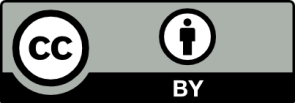 A: cheval, https://pixabay.com/de/pferde-reiten-s%C3%BCdafrika-m%C3%A4dchen-816793/; CC0B: tennis, https://pixabay.com/de/spielen-tennis-schwarz-und-wei%C3%9F-28779/; CC0C: lire, https://pixabay.com/de/m%C3%A4dchen-kind-lesen-buch-drau%C3%9Fen-1423501/; CC0D: foot, https://pixabay.com/de/junge-fu%C3%9Fball-spiel-spielen-sport-159148/; CCE: ordinateur,https://cdn.pixabay.com/photo/2015/01/08/18/24/children-593313_960_720.jpg; CC0F: piano, https://pixabay.com/de/klavierspielen-musiker-instrument-1589161/; CC0Erwartungshorizont: LISUMA: cheval, https://pixabay.com/de/pferde-reiten-s%C3%BCdafrika-m%C3%A4dchen-816793/; CC0B: tennis, https://pixabay.com/de/spielen-tennis-schwarz-und-wei%C3%9F-28779/; CC0C: lire, https://pixabay.com/de/m%C3%A4dchen-kind-lesen-buch-drau%C3%9Fen-1423501/; CC0D: foot, https://pixabay.com/de/junge-fu%C3%9Fball-spiel-spielen-sport-159148/; CCE: ordinateur,https://cdn.pixabay.com/photo/2015/01/08/18/24/children-593313_960_720.jpg; CC0F: piano, https://pixabay.com/de/klavierspielen-musiker-instrument-1589161/; CC0FachFranzösischFranzösischFranzösischName der AufgabeFranzösisch_Grundschule_Lesen_ABFranzösisch_Grundschule_Lesen_ABFranzösisch_Grundschule_Lesen_ABKompetenzbereichFunktionale kommunikative KompetenzFunktionale kommunikative KompetenzFunktionale kommunikative KompetenzKompetenzLeseverstehenLeseverstehenLeseverstehenNiveaustufe(n)A (1. Lernjahr Französisch Grundschule)A (1. Lernjahr Französisch Grundschule)A (1. Lernjahr Französisch Grundschule)StandardDie Schülerinnen und Schüler könnenberücksichtigen, dass sich die Laut-Buchstaben-Zuordnung bzw. die Schriftzeichen von anderen ihnen bekannten Sprachen unterscheideneinzelne einfache Wörter und Wendungen, die ihnen auf Alltagssituationen oder dem Unterricht bekannt sind, am Schriftbild, ggf. mit visuellen Hilfen, wiedererkennenDie Schülerinnen und Schüler könnenberücksichtigen, dass sich die Laut-Buchstaben-Zuordnung bzw. die Schriftzeichen von anderen ihnen bekannten Sprachen unterscheideneinzelne einfache Wörter und Wendungen, die ihnen auf Alltagssituationen oder dem Unterricht bekannt sind, am Schriftbild, ggf. mit visuellen Hilfen, wiedererkennenDie Schülerinnen und Schüler könnenberücksichtigen, dass sich die Laut-Buchstaben-Zuordnung bzw. die Schriftzeichen von anderen ihnen bekannten Sprachen unterscheideneinzelne einfache Wörter und Wendungen, die ihnen auf Alltagssituationen oder dem Unterricht bekannt sind, am Schriftbild, ggf. mit visuellen Hilfen, wiedererkennenggf. ThemenfeldIndividuum und LebensweltIndividuum und LebensweltIndividuum und Lebensweltggf. Bezug Basiscurriculum (BC) oder übergreifenden Themen (ÜT)HobbysHobbysHobbysggf. Standard BCAufgabenformatAufgabenformatAufgabenformatAufgabenformatoffen	offen	halboffen	geschlossen x	Erprobung im Unterricht:Erprobung im Unterricht:Erprobung im Unterricht:Erprobung im Unterricht:DatumDatumJahrgangsstufe:Schulart:Verschlagwortung1DLéa joue au foot.Léa joue au foot.2Ibrahim joue au piano.Ibrahim joue au piano.3Léa fait du cheval.Léa fait du cheval.4Ibrahim joue au tennis.Ibrahim joue au tennis.5Léa lit un livre.Léa lit un livre.6Ibrahim et Léa jouent sur l’ordinateur.Ibrahim et Léa jouent sur l’ordinateur.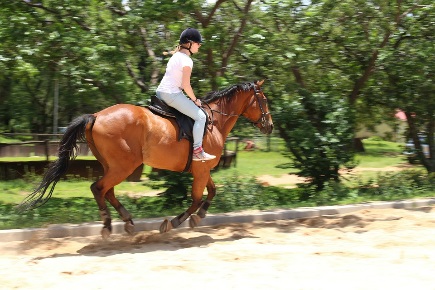 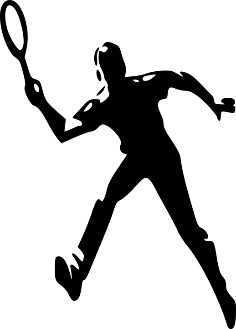 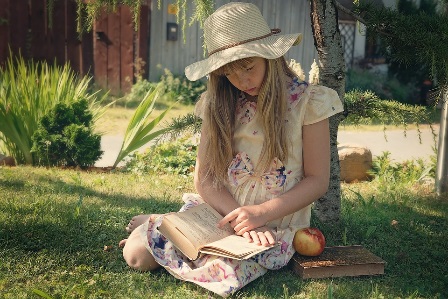 ABC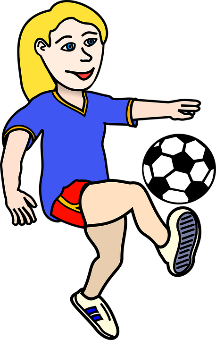 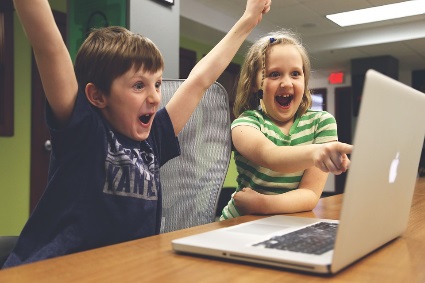 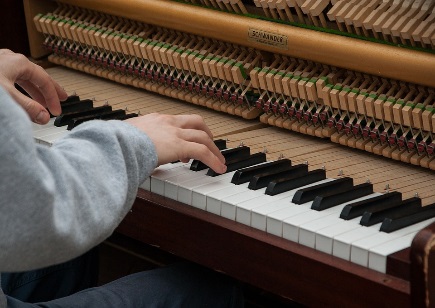 DEF123456DFABCE